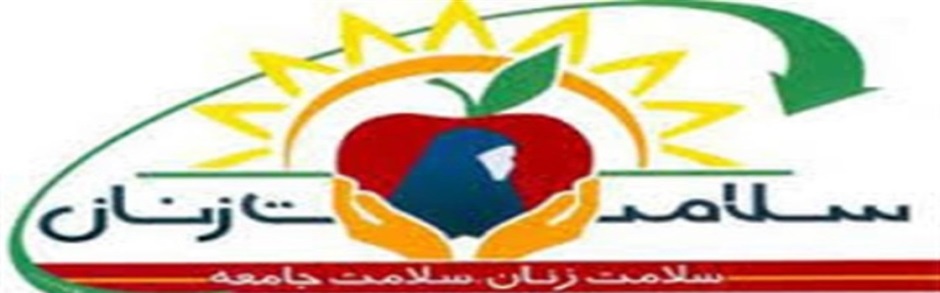 بانوی گرامی؛ آیا می دانید...؟با انجام به موقع واکسیناسیون خود و فرزندمان (کرونا و واکسیناسیون روتین) سلامتی رابه خانواده هدیه می دهیم؟با انجام آزمایشات به موقع قند و چربی خون در سن بالای 30 سال از بیماری های قلبی وعروقی پیشگیری می کنیم؟با انجام مراقبت های بهداشتی نوجوانان وجوانان در پایگاههای سلامت از بروز بسیاری از بیماری ها دردوران میانسالی وسالمندی می توانیم جلوگیری کنیم؟هرگونه تأخیر در بارداری اوّل، فرصت طلایی باروری را از دست می دهید؟با تک فرزندی، افزایش احتمال انزوای والدین در سنین پیری دوراز ذهن نخواهد بود؟تشکیل خانواده و ازدواج مناسب، سبب توانمند سازی انسان ها و پیشرفت جامعه خواهد بود؟سلامت باروری زوجین، با فرزند دار شدن، به ویژه فرزند آوری به موقع تضمین می گردد؟ چاقی در تمام سنین، مشکلات اسکلتی ، خطر سکته قلبی، مغزی و سرطان را به همراه دارد؟چاقی نوعی سوءتغذیه است؟ کودکان و نوجوانان چاق در معرض خطر شروع زودرس بیماری‌هایی مانند دیابت نوع 2 هستند؟ کارشناسان تغذیه مراکز خدمات جامع سلامت شهری، برای کاهش وزن و انجام مشاوره تغذیه رایگان، در کنار شما هستند؟آیا می دونی چند کیلو اضافه وزن داری؟انجام ورزش در کنار تغذیه سالم، بهترین شیوۀ درمان برای کاهش وزن و حفظ سلامتی و بهبود حال عمومی می باشد؟زنان شاغل در کارخانجات، با انجام سالی یکبار معاینات پزشکی در زمینه شغلی، از بسیاری از بیماریهای شغلی خطرناک و غیر قابل درمان درامان می مانید؟     واحد بهبود تغذیه مرکز بهداشت شهرستان اردبیل            ووا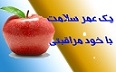 